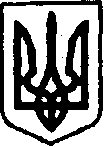 УКРАЇНАКЕГИЧІВСЬКА СЕЛИЩНА РАДАXLVII СЕСІЯ VIIІ СКЛИКАННЯРІШЕННЯ28 лютого 2023 року                     смт Кегичівка  		                       № 6897 Про затвердження Програми розвитку                 та підтримки місцевого самоврядування           на 2023-2025 рокиЗ метою забезпечення належних умов діяльності, популяризації, розвитку та підтримки місцевого самоврядування в Україні, узгодження дій органів місцевого самоврядування щодо захисту прав та інтересів територіальних громад, сприяння їх соціально-економічному розвитку, забезпечення ефективної взаємодії та співпраці між радами,  створення належних умов для підвищення ефективності діяльності ради, а також поліпшення матеріально-технічного забезпечення та вирішення нагальних потреб органів місцевого самоврядування, керуючись  статтями 4, 10, 15, 25-26, 42, 46, 59  Закону України «Про місцеве самоврядування в Україні», Кегичівська селищна рада ВИРІШИЛА:1. Затвердити Програму розвитку та підтримки місцевого самоврядування на 2023-2025 роки, що додається.2. Фінансовому відділу селищної ради передбачити кошти для фінансування Програми в межах фінансових можливостей бюджету Кегичівської селищної територіальної громади.	3. Визнати таким, що втратило чинність рішення XXIХ сесії Кегичівської селищної ради VIII скликання від 15 квітня 2022 року № 6445                                 «Про затвердження Програми розвитку місцевого самоврядування Кегичівської селищної  ради на 2022-2024 роки» та скасувати дану Програму.	4. Контроль за виконанням даного рішення покласти на постійну комісію           з питань бюджету, фінансів, соціально-економічного розвитку та комунальної власності Кегичівської селищної ради (голова комісії Вікторія ЛУЦЕНКО), 
з питань Регламенту, забезпечення, охорони та захисту прав людини 
і громадянина, законності, громадського порядку, депутатської діяльності 
та етики, розвитку місцевого самоврядування Кегичівської селищної ради (голова комісії Ірина ЛЕШКО).Кегичівський селищний голова     оригінал  підписано и    Антон ДОЦЕНКОЗАТВЕРДЖЕНОрішення XLVII сесії Кегичівськоїселищної ради VIII скликаннявід 28 лютого 2023 року № 6897ПРОГРАМА розвитку та підтримки місцевого самоврядуванняна 2023 -  2025 рокисмт Кегичівка2023І. ПаспортПрограми розвитку та підтримки місцевого самоврядування на 2023-2025 рокиІІ. Загальна частина	Місцеве самоврядування виступає одним із найважливіших принципів організації і функціонування влади в суспільстві й державі та є необхідною складовою будь-якого демократичного ладу. 	Засади функціонування місцевого самоврядування в Україні закріплені Конституцією України, Законом України «Про місцеве самоврядування                       в Україні».	Конституція України відповідно до вимог Європейської хартії місцевого самоврядування фіксує принцип визнання та гарантованості місцевого самоврядування. Згідно зі статтею 5 Конституції України народ здійснює владу безпосередньо і через органи державної влади та органи місцевого самоврядування. Це конституційне положення є твердженням того, що органи місцевого самоврядування не входять до єдиного державного механізму, а тому місцеве самоврядування можна розглядати як окрему форму реалізації народом належної йому влади.	Відповідно до статті 140 Конституції України  місцеве самоврядування                       є правом територіальної громади  –  жителів села чи добровільного об’єднання                    у сільську громаду жителів кількох сіл, селища та міста – самостійно вирішувати питання місцевого значення в межах Конституції і законів України. Місцеве самоврядування здійснюється територіальною громадою в порядку, встановленому законом, як безпосередньо, так і через органи місцевого самоврядування: сільські, селищні, міські ради та їх виконавчі органи.	Повноваження місцевого самоврядування  - це визначені Конституцією                     і законами України, іншими правовими актами права і обов’язки територіальних громад, органів місцевого самоврядування  із здійсненням завдань та функцій місцевого самоврядування.	У загальному вигляді найважливіші питання, віднесені до відання місцевого самоврядування, визначені Конституцією України, стаття 143 якої передбачає, що територіальні громади села, селища, міста безпосередньо або через утворені ними органи місцевого самоврядування управляють майном, що є в комунальній власності; затверджують програми соціально-економічного та культурного розвитку  і контролюють їх виконання; затверджують бюджети відповідних адміністративно-територіальних одиниць і контролюють їх виконання; встановлюють місцеві податки і збори відповідно до закону; забезпечують проведення місцевих референдумів та реалізацію їх результатів; утворюють, реорганізовують та ліквідовують комунальні підприємства, організації і установи, а також здійснюють контроль за їх діяльністю; вирішують інші питання місцевого значення, віднесені законом до їхньої компетенції.	Система місцевого самоврядування в структурно-організаційному плані являє собою сукупність органів місцевого самоврядування, органів самоорганізації населення та організаційних форм, за допомогою яких відповідна територіальна громада або її складові частини здійснюють завдання та функції місцевого самоврядування, вирішують питання місцевого значення.Закон «Про місцеве самоврядування в Україні»  до елементів системи місцевого самоврядування відносить:територіальну громаду;сільську, селищну, міську раду;сільського, селищного, міського голову;виконавчі органи сільської, селищної, міської ради;районні в місті ради, які створюються у містах з районним поділом              за рішенням територіальної громади міста або міської ради;районні та обласні ради, що представляють спільні інтереси територіальних громад сіл, селищ, міст; -  органи самоорганізації населення. Чинне законодавство України передбачає, що органи місцевого самоврядування можуть виступати організаторами та учасниками заходів загальнодержавного  і місцевого значення.ІІІ. Визначення проблем на розв’язанняяких спрямована програмаВивчення діяльності органів місцевого самоврядування в селищній раді виявило актуальні проблеми, що пов’язані з: - недостатнім фінансовим забезпеченням по утриманню в належному стані комунального майна; - благоустроєм земельних ділянок, на яких знаходяться будівлі селищної ради; - підвищенням професійного рівня посадових осіб виконавчих органів місцевого самоврядування селищної ради, вивченням, аналізом, узагальненням                    і впровадженням кращого досвіду діяльності українського та європейського місцевого самоврядування;	- недостатнім рівнем розвитку громадянського суспільства та низьким рівнем суспільно значимої активності громадян, насамперед молоді;- популяризація сайтів органів місцевого самоврядування серед громадськості громади.Зазначені проблеми свідчать про необхідність впровадження комплексу заходів з розвитку місцевого самоврядування у Кегичівській селищній раді, покращенню матеріально технічної бази місцевого самоврядування,  вивчення та узагальнення досвіду роботи депутатів та рад усіх рівнів.Враховуючи те, що органи місцевого самоврядування є однією                            з головних основ розвитку демократії в Україні, усвідомлюючи, що охорона 
і посилення місцевого самоврядування є важливим внеском у розбудову держави  на принципах демократії влади, виникла потреба у прийнятті програми з метою створення належних умов для реалізації територіальною громадою та органами місцевого самоврядування прав і повноважень, визначених Конституцією та законами України.Програма розвитку місцевого самоврядування на 2021-2024 роки розроблена відповідно до Конституції України, Закону України «Про місцеве самоврядування в Україні», «Концепції реформування місцевого самоврядування та територіальної організації влади в Україні», інших нормативно-правових актів та спрямована на подальший розвиток місцевого самоврядування селищній раді, як особливо важливої складової становлення громадянського суспільства.ІV. Мета програмиМетою програми є забезпечення належних умов діяльності, популяризації, розвитку та підтримки місцевого самоврядування в Україні, узгодження дій органів місцевого самоврядування щодо захисту прав та інтересів територіальних громад, сприяння їх соціально-економічному розвитку, забезпечення ефективної взаємодії та співпраці між радами. Створення належних умов для підвищення ефективності діяльності ради, її популяризації, а також поліпшення матеріально-технічного забезпечення та вирішення нагальних потреб органів місцевого самоврядування.Раціоналізація й підвищення ефективності функціонування системи місцевого самоврядування, забезпечення сталого місцевого  розвитку, посилення скоординованості роботи органів місцевого самоврядування, депутатів місцевих рад щодо вирішення нагальних проблем розвитку селищної ради. Підвищення ефективності управління підприємствами комунальної форми власності, утримання в належному стані комунального майна. Підвищення кваліфікації працівників органів місцевого самоврядування. Зростання рівня суспільно значимої активності громадян громади в тому числі учнівської молоді.Забезпечення  відкритості, прозорості в діяльності виконавчих органів селищної ради.V. Фінансове забезпечення програмиФінансування заходів Програми здійснюватиметься відповідно                                 до законодавства за рахунок коштів бюджету Кегичівської селищної територіальної громади та інших джерел, не заборонених чинним законодавством. VІ. Очікувані результатиРеалізація заходів Програми допоможе досягти таких результатів:-  утримання в належному стані комунального майна Кегичівської селищної ради;- зміцнення матеріально-технічної бази місцевого самоврядування;- підвищення професійного рівня посадових осіб місцевого самоврядування, втіленням в життя кращих практик українського                        та європейського місцевого самоврядування;- проведення тематичних зустрічей, науково-практичних конференцій, семінарів, «круглих столів», урочистих заходів з нагоди державних                            та професійних свят;- створенню прозорої системи прийняття рішень органами місцевого самоврядування, підвищенню рівня довіри до місцевої влади;- забезпечення належних умов діяльності, популяризації, розвитку                     та підтримки місцевого самоврядування в Україні, забезпечення ефективної взаємодії та співпраці між радами,  в тому числі їх фінансової підтримки;- узгодження дій органів місцевого самоврядування щодо захисту прав               та інтересів територіальних громад, сприяння їх соціально-економічному розвитку, поглиблення взаємодії та співпраці.VІІ. Контроль за ходом  виконання ПрограмиКонтроль за виконанням заходів Програми здійснює постійна комісія                з питань бюджету, фінансів, соціально-економічного розвитку та комунальної власності та постійна комісія з питань Регламенту, забезпечення, охорони                та захисту прав людини і громадянина, законності, громадського порядку, депутатської діяльності та етики, розвитку місцевого самоврядування Кегичівської селищної ради.VІІІ. Заходи програмиСекретар Кегичівської селищної ради 	оригінал  підписано	Віталій БУДНИК1.Ініціатор розроблення Програми (замовник)Кегичівська селищна  рада2.Розробник ПрограмиКегичівська селищна рада3.Співрозробники Програми-4.Відповідальний виконавець ПрограмиКегичівська селищна рада5.Учасники ПрограмиКегичівська селищна рада6.Термін реалізації Програми2023-2025 роки7.Перелік місцевих бюджетів,  які беруть участь у виконанні Програми (для комплексних програм)бюджет Кегичівської селищної територіальної громади8.Загальний обсяг фінансових ресурсів, необхідних для реалізації Програми2023 рік – 60,4 тис. грн.2024 рік – 20,4 тис. грн.2025 рік – 20,4 тис. грн.№п/пЗаходи ПрограмиВідповідальні виконавці, співвиконавціТермін виконання(роки)Джерела фінансування, обсяг запланованих коштів, тис. грн.1.Сплата  внесків                        до Асоціації органів місцевого самоврядування Харківської областіКегичівська селищна рада202320242025бюджет Кегичівської селищної територіальної громади 20,420,420,42.Cубвенція Красноградській районній раді на оплату теплопостачання (20 тис. грн.) та електроенергії   (20 тис. грн.)Кегичівська селищна рада,Фінансовий відділ селищної ради2023бюджет Кегичівської селищної територіальної громади 40,0